Cognos Training – Level II Basic Report Writing in Financial Data Mart (FDM) - Crosstab Reports  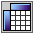 Crosstab reports summarize data in a table, much like a pivot table in Excel. The report has rows and columns, but the intersections of the rows and columns represent summary data.Cognos-DEV – https://cognos-dev.udel.edu/cognos8Cognos (production) - https://cognos.udel.edu/cognos8Login with your UDelNet ID and passwordUnder My Actions, choose  Create professional reports  (Report Studio)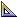 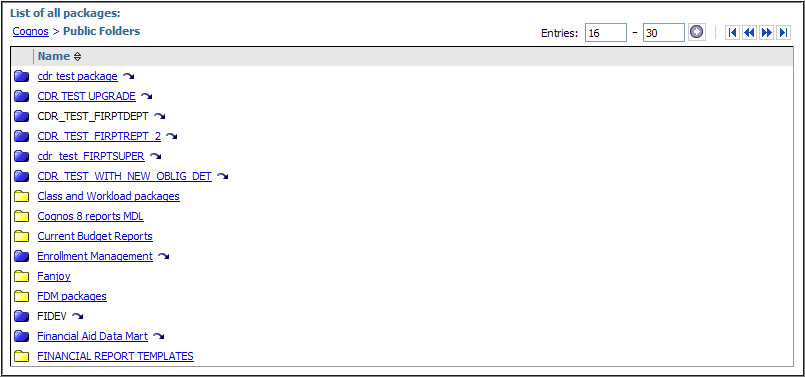 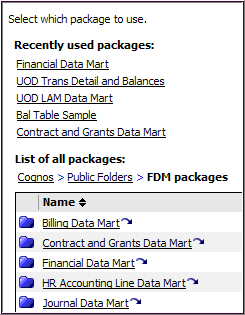 Click on Create a new report or templateDouble-click on the Crosstab icon There are three areas in a Crosstab report:Columns – data elements along the topRows – data elements along the sideMeasures – the data (numbers) that get summarized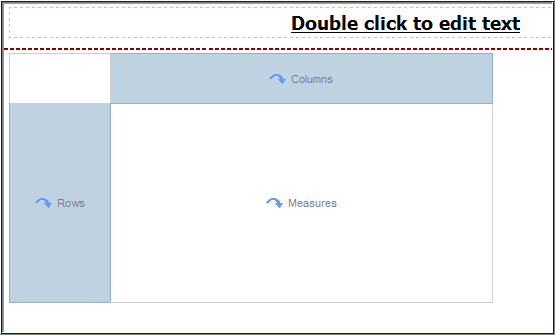 A. Create Crosstab ReportCreate a crosstab report using transaction dataIn Insertable Objects, open UD Financial Data Mart and Financial Data Mart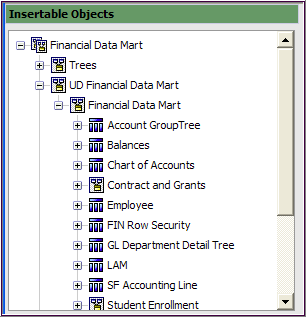 These 4 fields will be added to Rows in the Work Area:Drag & drop PURPOSE to Rows in the work area 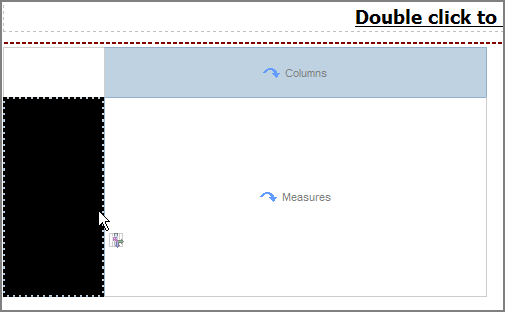 Drag & drop PURPOSE_DESCR next to PURPOSE (thin blinking line)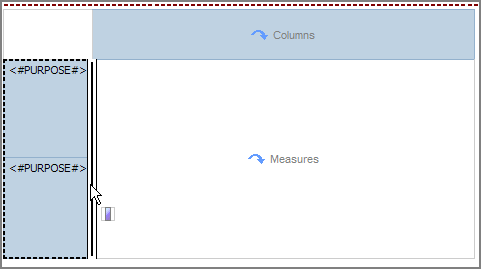 The work area should look like belowDrag and drop FISCAL_YEAR next to PURPOSE_DESCR (thin blinking line)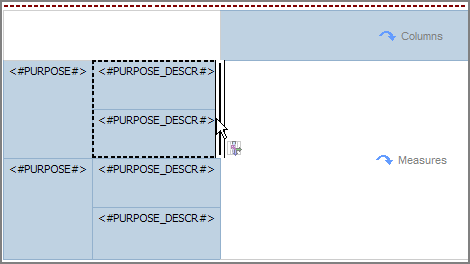 The work area should look like belowDrag & drop ACCOUNTING_PERIOD next to FISCAL_YEAR (thin blinking line)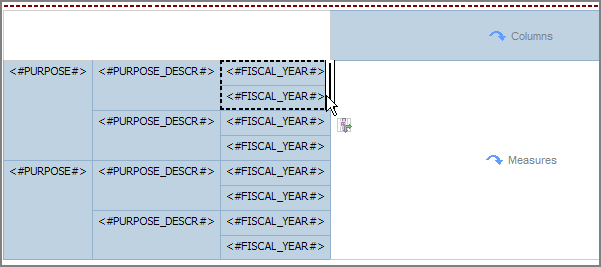 The Rows in the work area should look like this: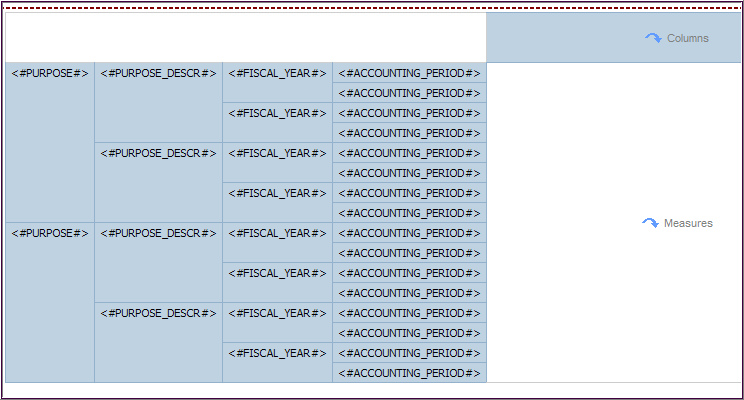 Add these 2 fields in Columns:Drag & drop ACCOUNT to Columns in the work area 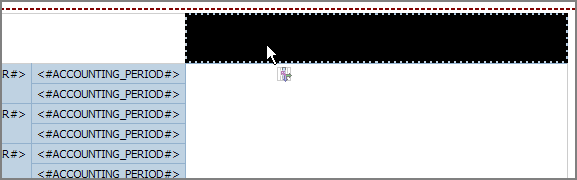 Drag and drop ACCOUNT_DESCR under ACCOUNT (thin, blinking line)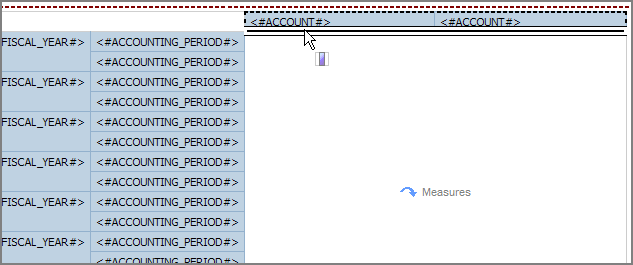 The Columns in the work area should look like this: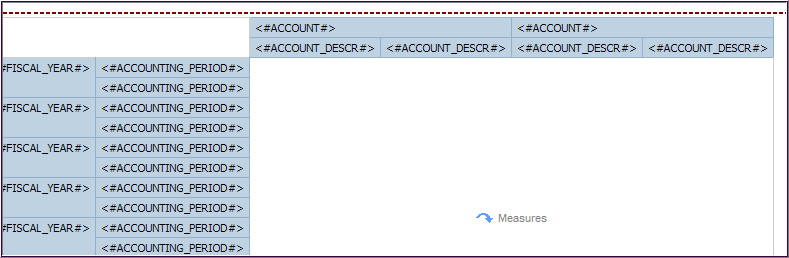 Add this field to the Measures:Drag & drop TRANS_AMOUNT to Measures in the work area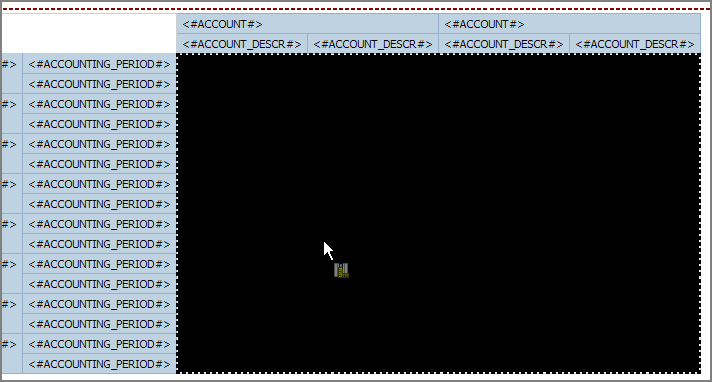 The work area should look like this: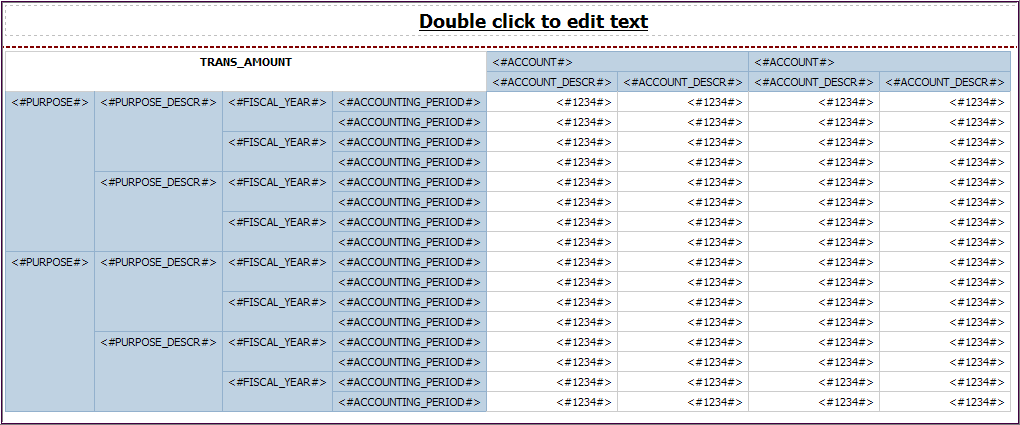 Click Save  and choose My Folders, name it BASIC Crosstab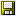 In the toolbar, use Sort  to sort following fields Ascending: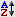 PurposeAccountFiscal YearAccounting PeriodYour work area should look like this (partial view):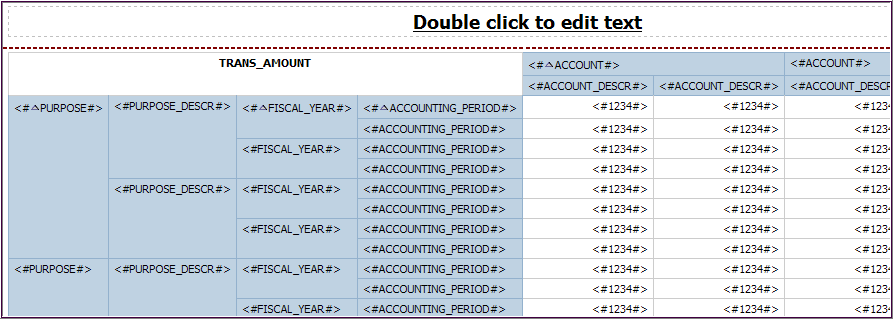 Add two pre-written Prompts to your report from the Prompts  folder: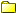                  (Scroll to the bottom of Insertable Objects)Purpose PromptBetween year and period PromptAdd three pre-written Filters  to your report from the Filters  folder:  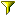                   (Scroll to the bottom of Insertable Objects)ACTUALS Ledger FilterJournal ID not blank FilterStatistics Code not ENP ENU FilterSave  your workMake Transaction Amount two decimal placesClick measures of the report where you see <#1234#> repeatedGo to the Properties pane (lower left)In the Data section, click Data FormatClick the Ellipses  to open the Data Format window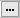 In Format type dropdown, select NumberIn Properties, click No. of Decimal PlacesUsing dropdown, select 2Click OKSave  your work Run the report  with multiple Purpose codes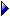  Switch the fields that are columns and rowsClick anywhere on the report in the work areaIn the toolbar, click the Swap Columns and Rows  button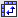 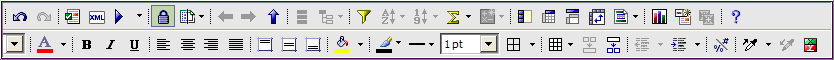 The work area will look like this (partial view):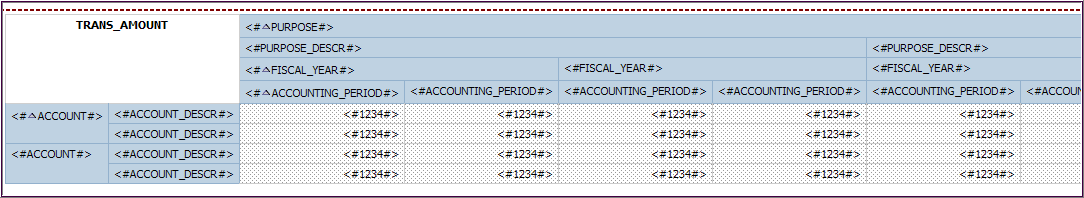 Run the report  with mutiple Purpose codes Add totals to your report:Click measures of the report where you see <#1234#> repeatedIn the toolbar, cick the Aggregate  button and choose Total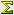 The work area will look like this: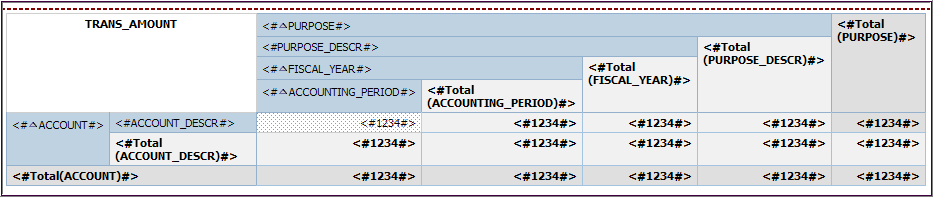 Run the report  with mutiple Purpose codesNotice there are a proliferation of new columns and rows with totals that are not usefulDelete  the following 2 columns and 1 row with totals: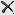 Click the box with the <#Total (FIELD)#> to highlight it and click 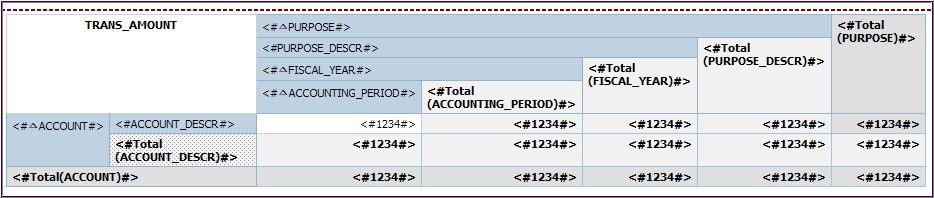 Run the report  with mutiple Purpose codes Change the names of the total columns and total row Click the row title that says <#Total(ACCOUNT)#>In the Properties pane, go to Data Item/NameDelete <#Total(ACCOUNT)#> and type: Total by PeriodClick the column title <#Total(ACCOUNTING_PERIOD)#>In the Properties pane, go to Data Item/NameDelete <#Total(ACCOUNTING_PERIOD )#> and type: Total by Account and PeriodsClick the column title <#Total(PURPOSE)#>In the Properties pane, go to Data Item/NameDelete <#Total(PURPOSE#> and type: Total by Account and PurposesRun the report  with multiple Purpose codesSave  your workB. Modify an Existing List and Convert it to a CrosstabOpen  an existing list report: BASIC List - Trans Detail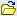 Immediately save it with a new name (File/Save As) – List to CrosstabCut  these 17 un-needed fields by click their column titles: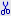 ACCOUNTING_DTTRANSACTION_DATEDEPTIDACCOUNT_TYPECLASS_FLDFUND_CODEPROGRAM_CODECHARTFIELD2CHARTFIELD3PROJECT_IDLEDGERChoose the fields you want to become the columns in your crosstabShift-click these four column titles to select multiple adjacent fields:PURPOSEPURPOSE_DESCRFISCAL_YEARACCOUNTING_PERIOD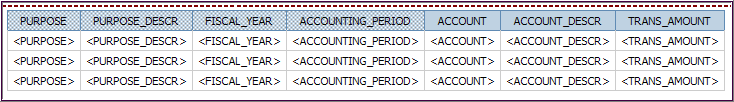 Click Pivot List to Crosstab 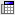 Your work area should look like this (partial view):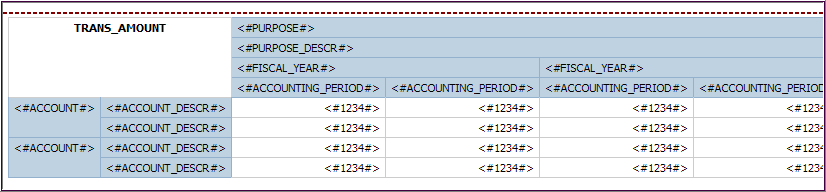 Save  your workRun the report C. Create a Drill Through report     You will be creating two reports:A target report with detailed data (child) – this will be a ListA source report with high level data (parent) – this will be a CrosstabACCOUNT will be the field you drill down throughTarget report - create a New  List report and add these 16 fields: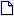 Add 2 pre-written Prompts to your report by double-clicking them:(Scroll to the bottom of the Insertable Objects)PurposeBetween year and periodAdd three pre-written Filters to your report by double-clicking them:                    (Scroll to the bottom of Insertable Objects)ACTUALS Ledger FilterJournal ID not blank FilterStatistics Code not ENP ENU FilterFrom the toolbar, add a Filter  to enable the drill-through for ACCOUNT Click Add  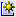 In Available Components, click Data Items tabDouble-click ACCOUNT to add it to the expressionType: =?ACCOUNT?The expression should look like this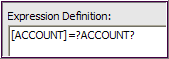 Validate  it and click OK twice  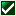 (Note – it doesn’t matter which Account you choose in the prompt page.)Save  the report in My Folders and name it Target Details - ListSource report – Open  existing report Basic CrosstabImmediately save it in My Folders with new name Source – CrosstabClick on Account row where it looks like: <#ACCOUNT#> 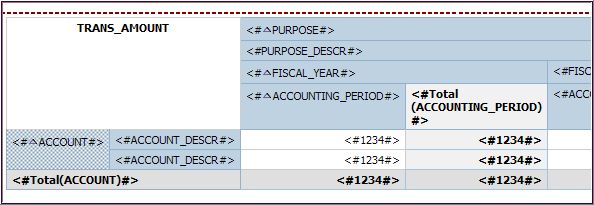 Click Drill-Through Definitions  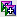 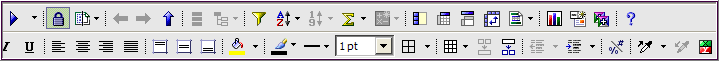 When the Drill-Through Definitions window appears, click New 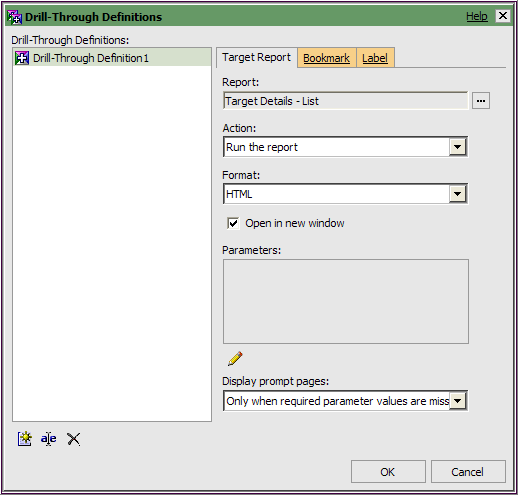 Report, click the Ellipses  and double-click Target Details – List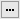 Action, choose Run the reportFormat, choose HTMLClick the checkbox for Open in new windowIn Display prompt pages, leave unchanged (Only when required parameter values are missing)Click Edit 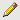 Configure the Parameters to match the Methods and Values shown below: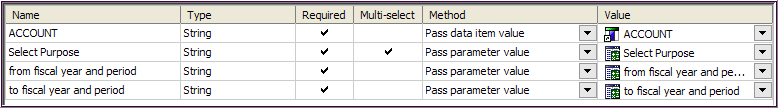 Click OK twiceSave  your workThe ACCOUNT row title displays as a link to show the drill-through: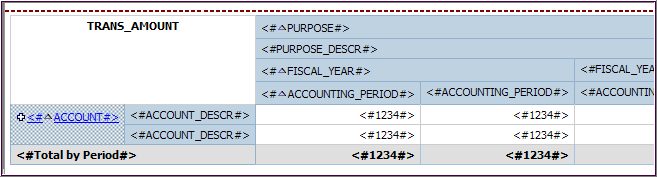 Run the report Click one of the Account links to see the drill-through in action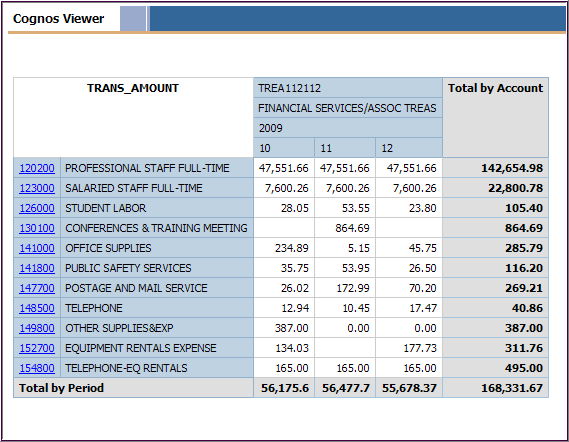 Field NameQuery Subject  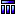 Folder   PURPOSE			Chart of AccountsPurposePURPOSE_DESCRChart of AccountsPurposeFISCAL_YEARTrans DetailDatesACCOUNTING_PERIODTrans DetailDatesField NameQuery Subject  Folder   ACCOUNTChart of AccountsAccountACCOUNT_DESCRChart of AccountsAccountField NameQuery Subject  Folder   TRANS_AMOUNTTrans DetailField NameQuery Subject  Folder   PURPOSE			Chart of AccountsPurposePURPOSE DESCRChart of AccountsPurposeFISCAL_YEARTrans DetailDatesACCOUNTING_PERIODTrans DetailDatesACCOUNTChart of AccountsAccountACCOUNT_DESCRChart of AccountsAccountCLASS_FLDChart of AccountsClassCHARTFIELD_3Chart of AccountsChartfield3ACCOUNTING_DTTrans DetailTRANSACTION_DATETrans DetailJOURNAL_IDTrans DetailTRANS_SOURCETrans DetailJRNL_LN_REFTrans DetailTRANS_DESCRIPTIONTrans DetailVNDR_NAME1Trans DetailTRANS_AMOUNTTrans Detail